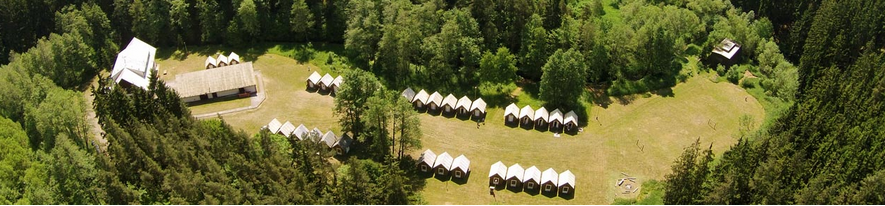 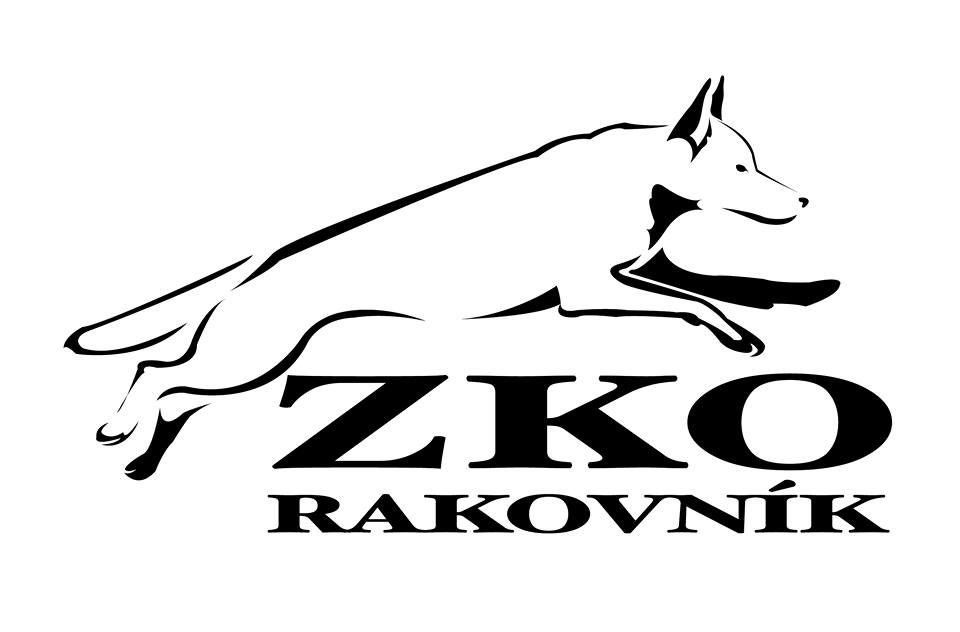 JARNÍ VÝCVIKOVÝ A RELAXAČNÍ VÍKENDKDY: 2.6.- 4.6.2017KDE: REKREAČNÍ AREÁL TIŠINABude se cvičit, bude se výletovat, budeme si hrát a budeme se bavitPočet míst omezen proto se neváhejte přihlásit co nejdříve!!!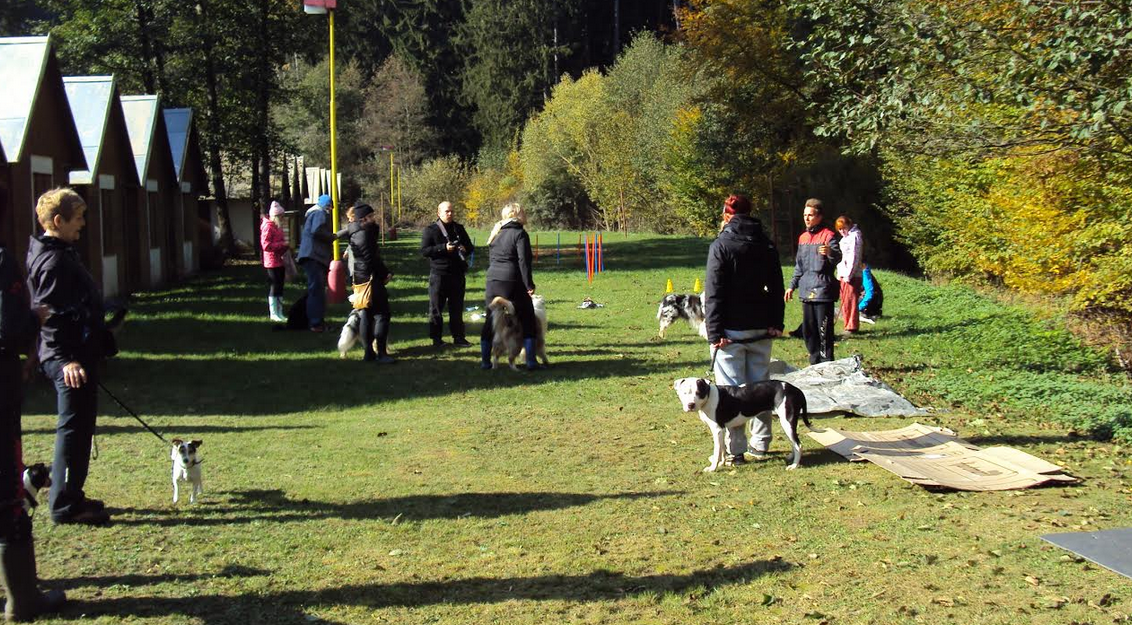 Jako každý rok, tak i letos se vydáme na víkend někam mimo cvičiště ZKO. Letos byl zvolen Rekreační areál Tišina. (www.tisina.cz) Je to menší kemp uprostřed lesa v oblasti Kožlan. Krásná příroda na procházky a travnatý plac v táboře na hry a výcvik.Hlavní myšlenkou celé této akce je socializace a výcvik mimo ZKO prostory. Pejsci v cizím prostředí reagují jinak a tak je dobré čas od času zavedený pravidelný režim změnit.  V průběhu víkendu budeme cvičit pod vedením zkušených výcvikářů - zaměříme se na socializaci a základní poslušnost (příprava na klubovou ligu) , ale vyzkoušíme si i třeba agility nebo dogfrisbee. Zkusíme připravit nějakou sestavu na dětský den.Večer pak bude debata u ohně, opékání buřtů a volná zábava. Tzv. socializace „páníčků“. Ubytování:Dřevěné chatičky – dvě palandy, dvě skřínkymin. 2 osoby (+ hafani) do chatičky, maximum 4 osoby do chatičky (jiné požadavky po domluvě)sociální zařízení a koupelny – mimo chatičku, nedalekorozdělení do chatiček bude upřesněno na základě přihlášených a vašich požadavkůhafani mohou být s vámi v chatičkách, ale každý majitel ručí za to, že pes nic nezničí (potažmo uhradí škodu) 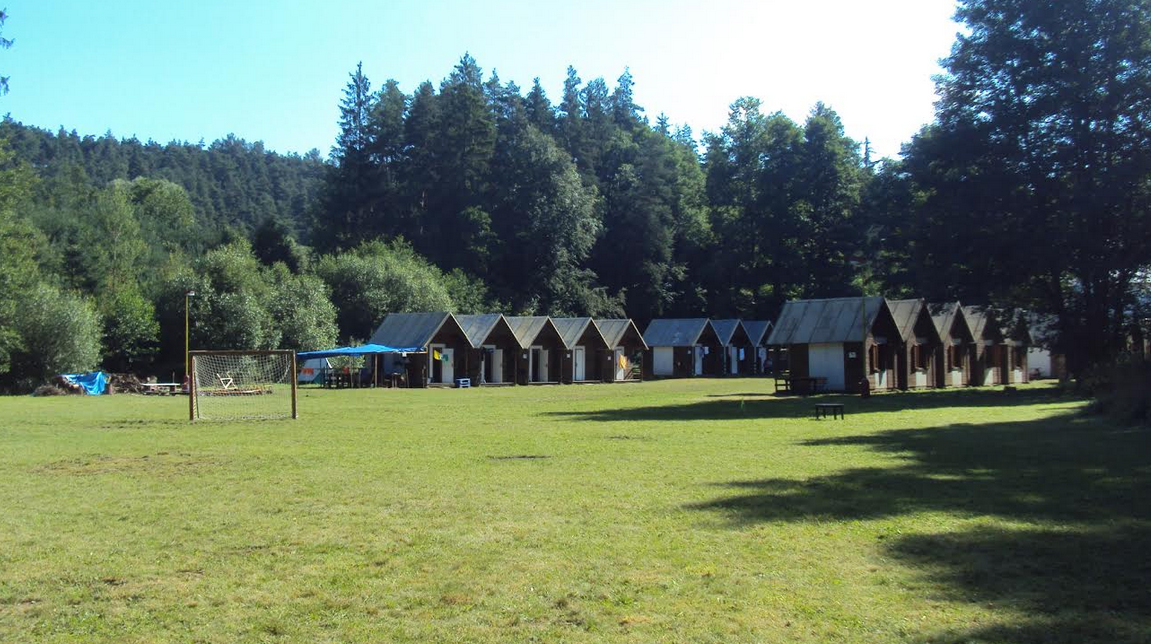 Strava:Plná penze viz jídelníček 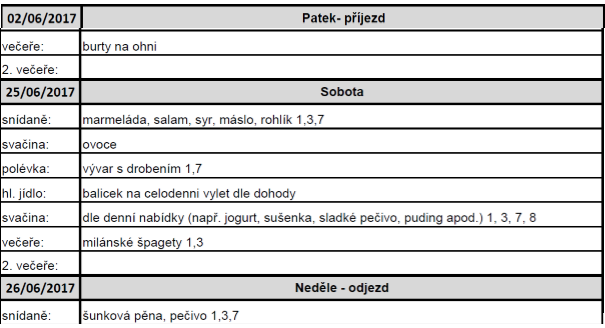 Jelikož to vypadá, že budeme v táboře v tomto termínu sami bude se paní kuchařka vařit pro nás a bylo složité řešit zda jídlo ano nebo ne. Pokud teda nebude jídelníček někomu hodně nevyhovovat, prosím o informaci a dořešíme osobně a individuálně. V pátek- budou večer připravené buřty a libové párky, hořčice nebo kečup a pečivo.V sobotu – oběd na výlet (ještě bude upřesněno), ale cestou se budeme moci samozřejmě někde zastavit.Cena pobytu:2 noci (pobytu)* 1 osoba + 1 pes + jídlo                                                = 850 Kč* pes navíc                                                                       = 30 Kč 
* 1 dítě do 10let                                                              = 400Kč1 noc (pobytu)  

* 1 osoba + 1 pes + jídlo                                                 = 560 Kč
*  pes navíc                                                                       = 20 Kč * 1 dítě do 10let                                                               = 260KčZáloha:½ z celkové ceny – musí být zaplacena do 30.dubna 2017 na účet 212261931/0600. Variabilní symbol vaše tel. číslo. Do poznámky vaše celé jméno a „ výcvikový víkend 2017“.Druhá polovina se doplácí až na místě v neděli.Přihláška:Vyplněnou přihlášku pošlete do 15.4.2017 na adresu zuzana85.zj@gmail.com, obratem pošlu potvrzovací email.V případě jakýchkoliv dotazů volejte 777 209 119 nebo pište na výše uvedený email.TĚŠÍME SE!!!!!Program orientační a bude upřesňován:Pátek 2.6.201717:00 – 19:00 – příjezd a ubytování19:00 – nástup a zahájení – řekneme si informace o ubytování a upřesníme si program19:30 – výcvik poslušnosti pod vedením D. Lukeš, M. Lukešová, Z. Jahodová20:00 – volná zábava u ohně – v rámci plné penze budou k dispozici buřty a libové párky, hořčice nebo kečup a pečivoSobota 3.6.20178:30 – snídaně9:00 - výcvik poslušnosti pod vedením D. Lukeš, M. Lukešová, Z. Jahodová10:00 – odchod na celodenní výlet po okolí (v rámci výletu proběhne i jeden výcvik poslušnosti)17:00 – večeře a odpočinek19:00 – zkouška sestavy na dětský denNeděle 4.6.20178:30 – snídaně9:00 – výcvik dle výběru10:00 – kratší procházka po okolí 11:30 - odjezd